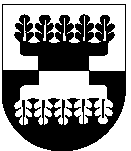 Šilalės rajono savivaldybės administracijOSDIREKTORIUSĮsakymasDĖL ŠILALĖS RAJONO SAVIVALDYBĖS NEVYRIAUSYBINIŲ ORGANIZACIJŲ RĖMIMO PROGRAMOS PARAIŠKOS IR SUTArties formų tvirtinimo2010 m. kovo 18 d. Nr. DĮV-309ŠilalėVadovaudamasis Lietuvos Respublikos vietos savivaldos įstatymo (Žin., 2008 Nr. 113-4290)  29 straipsnio 8 dalimi, Šilalės rajono savivaldybės tarybos 2010 m. sausio 28 d. sprendimu Nr. T1-5 patvirtinta Šilalės rajono nevyriausybinių organizacijų rėmimo programa bei atsižvelgdamas į Šilalės rajono nevyriausybinių organizacijų rėmimo programos atrankos komisijos 2010 m. kovo 15 d. posėdžio  protokolą Nr.1,t v i r t i n u  pridedamas Šilalės rajono nevyriausybinių organizacijų rėmimo programos konkurso paraiškos ir Šilalės rajono nevyriausybinių organizacijų rėmimo programos konkurso sutarties formas.Direktorius                                                                                                              Jonas GudauskasSUDERINTADanguolė Jakštienė, 76119Išsiųsti: Jaunimo reikalų koordinatorei D. Jakštienei, Informacinių technologijų tarnybos vedėjui D. Ūksui.Vyr. specialistė Silva Paulikienė2010-03-18Kalbos tvarkytoja Aldona Špečkauskienė2010-03-18